Emploi du temps du premier semestre S1 de l’année universitaire 2022-2023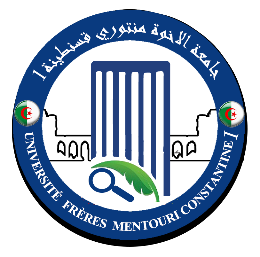 Niveau : Licence 03          Spécialité : ApicultureAffiché le : 10-09-2022 													Chef de Département08h00 - 09h3009h30 - 11h0011h00 - 12h3012h30 - 14h0014h00 - 15h3015h30 - 17h00SamediUtilisation du matériel apicoleSalle 112TD Utilisation du matériel apicoleSalle 112Technologie du mielSalle 112Pré-stageSalle 112DimancheConduite de l’élevageSalle 112Pratique de sécurité et hygièneSalle 112LundiGestion du rucherSalle 112Gestion de la production du mielSalle 112MardiTP/ Travaux d’atelierTP/ Travaux d’atelierTP/ Travaux d’atelierTP/ Travaux d’atelierTP/ Travaux d’atelierTP/ Travaux d’atelierMercrediJournée libre dédiée au travail personnel de l’étudiantJournée libre dédiée au travail personnel de l’étudiantJournée libre dédiée au travail personnel de l’étudiantJournée libre dédiée au travail personnel de l’étudiantJournée libre dédiée au travail personnel de l’étudiantJournée libre dédiée au travail personnel de l’étudiantJeudiJournée libre dédiée au travail personnel de l’étudiantJournée libre dédiée au travail personnel de l’étudiantJournée libre dédiée au travail personnel de l’étudiantJournée libre dédiée au travail personnel de l’étudiantJournée libre dédiée au travail personnel de l’étudiantJournée libre dédiée au travail personnel de l’étudiant